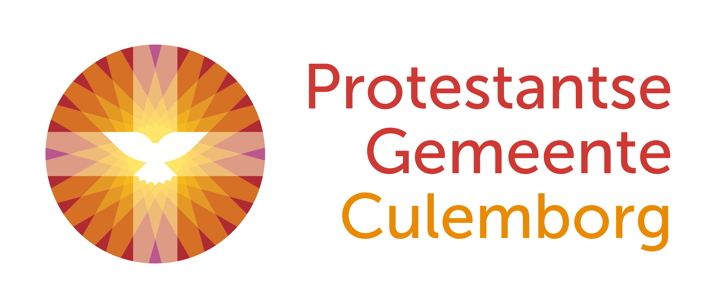 UITSCHRIJFFORMULIERAchternaam: 	……………………………………….Voorna(a)m(en): 	……………………………………….Geboortedatum:  	……………………………………….Straatnaam: 	……………………………………….	Huisnr:	…………..Postcode:  	……………………………………….Woonplaats	……………………………………….	Land: 	NederlandBovengenoemd persoon (en de eventueel hieronder vermelde overige gezinsleden) wenst (wensen) te worden uitgeschreven als lid.Datum  .......................................... Handtekening (*)  ...................................................................Uitschrijven van overige personen in dit gezin:Voorletters en naam:	……………………………………….Geboortedatum:	……………………………………….Handtekening (*)	……………………………………….(*)	De ouders mogen deze verklaring tekenen voor zichzelf en voor hun minderjarige kinderen.	De man mag niet tekenen voor de vrouw, de vrouw niet voor de man,	Meerderjarige kinderen moeten persoonlijk ondertekenen.	Niet-leden behoeven niet te ondertekenen.